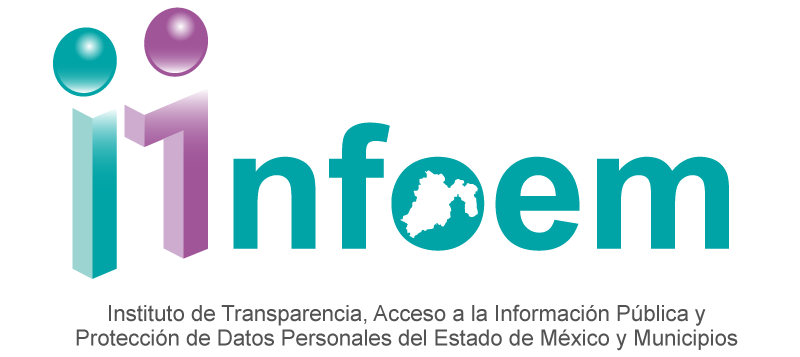 Cédula de Proyectos de Sistematización y Actualización de InformaciónDiagnóstico de la Situación Actual:Objetivo del Proyecto:Elaboró	Vo.Bo.	AutorizóTitular de la Unidad de Transparencia	Contralor	Presidente del Comité de TransparenciaClave del Proyecto:SUJETO OBLIGADO:SUJETO OBLIGADO:VERTIENTE:Obligaciones Normativas	(	)Demandas de Información	(	)Modernización de la	(	)Gestión PúblicaDenominación del Proyecto:Denominación del Proyecto:VERTIENTE:Obligaciones Normativas	(	)Demandas de Información	(	)Modernización de la	(	)Gestión PúblicaNúm.Actividades/tareas programadasMetas ComprometidasMetas ComprometidasPeríodo de EjecuciónPeríodo de EjecuciónCalendarización Trimestral de la MetaCalendarización Trimestral de la MetaCalendarización Trimestral de la MetaCalendarización Trimestral de la MetaUnidad(es) administrativa(s) responsable(s)Núm.Actividades/tareas programadasMetas ComprometidasMetas ComprometidasFecha InicioFecha Término1234Unidad(es) administrativa(s) responsable(s)Núm.Actividades/tareas programadasUnidad de medidaCantidad AnualFecha InicioFecha Término1234Unidad(es) administrativa(s) responsable(s)